                                 Проект             	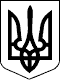 УКРАЇНАЧЕЧЕЛЬНИЦЬКА РАЙОННА РАДАВІННИЦЬКОЇ ОБЛАСТІРІШЕННЯ ___  ______  2019 року                                                               25 сесія 7 скликанняПро внесення змін до районної  Програми військово-патріотичного виховання  молоді,  забезпечення заходів з призову, оборони, мобілізації та цивільного захисту на території Чечельницького району на 2017-2021 роки	Відповідно до пункту 16 частини 1 статті 43 Закону України «Про місцеве самоврядування в Україні», враховуючи клопотання районної державної адміністрації, висновки постійних комісій районної ради з питань соціального захисту населення, освіти, культури, охорони здоров’я, спорту та туризму, з питань бюджету та комунальної власності, районна рада ВИРІШИЛА:1. Викласти в новій редакції паспорт  Програми військово-патріотичного виховання  молоді, забезпечення заходів з призову, оборони, мобілізації та цивільного захисту на території Чечельницького району на 2017-2021 роки, затвердженої рішенням 9 сесії Чечельницької районної ради 7 скликання від    23 грудня 2016 року № 180, а також розділ V «Заходи Програми та обсяги фінансування» (додатки 1, 2) .  2. Фінансування Програми проводити за рахунок коштів сільських, селищного та районного бюджетів, а також за рахунок благодійних надходжень, інвестицій, грантів та інших джерел, не заборонених чинним законодавством України.3. Контроль за виконанням цього рішення покласти на постійні комісії районної ради з питань соціального захисту населення, освіти, культури, охорони здоров’я, спорту та туризму (Воліковська Н.В.), з питань бюджету та комунальної власності (Савчук В.В.). Голова районної ради					                    С.  П’ЯНІЩУК	Шестаківський О.В.Воліковська Н.В.Савчук В.В.Катрага Л.П.Кривіцька І.О.Лисенко Г.М.Крук Н.А